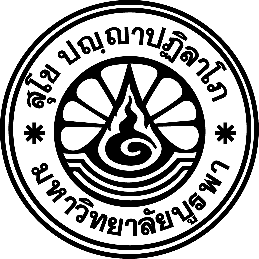 หนังสือมอบอำนาจ									ทำที่ มหาวิทยาลัยบูรพา									๑๖๙   ถ.ลงหาดบางแสน									ต.แสนสุข   อ.เมืองชลบุรี									จ.ชลบุรี   ๒๐๑๓๑	      	       ๒๕.....   		หนังสือฉบับนี้ มหาวิทยาลัยบูรพา โดยรองศาสตราจารย์วัชรินทร์ กาสลัก อธิการบดีมหาวิทยาลัยบูรพา ขอมอบอำนาจให้  (ชื่อ-สกุล ผู้ขอรับมอบอำนาจ) (ประเภทพนักงานมหาวิทยาลัย/ข้าราชการพลเรือนในสถาบันอุดมศึกษา)  ตำแหน่ง	      สังกัด     (ส่วนงาน)         มหาวิทยาลัยบูรพา เป็นผู้มีอำนาจกระทำการแทนผู้มอบอำนาจในการจัดซื้อจัดจ้าง การเบิกจ่ายเงินค่าตอบแทน ค่าจ้าง ค่าวัสดุ ครุภัณฑ์ การจัดส่งรายงาน การขยายระยะเวลาโครงการ และงานอื่น ๆ ที่เกี่ยวข้องกับการดำเนินการโครงการวิจัย เรื่อง “     ชื่อ(โครงการวิจัย)”     กับ    (ชื่อแหล่งทุนหรือบุคคลที่ให้การสนับสนุน)        และมีอำนาจลงนามในหนังสือต่าง ๆ ที่เกี่ยวข้องกับการดำเนินการโครงการวิจัยดังกล่าวจนกว่าจะแล้วเสร็จ		ทั้งนี้ การกระทำใด ๆ ที่ผู้รับมอบอำนาจได้กระทำไปตามที่ได้รับมอบหมายนี้ ให้ถือเสมือนหนึ่งว่า
ข้าพเจ้าได้กระทำการนั้นด้วยข้าพเจ้าเอง เพื่อเป็นหลักฐานจึงลงลายมือชื่อไว้ต่อหน้าพยานเป็นสำคัญ	ลงชื่อ					ผู้มอบอำนาจ	 (รองศาสตราจารย์วัชรินทร์ กาสลัก)	ลงชื่อ					ผู้รับมอบอำนาจ	 	(ชื่อ-สกุล ผู้รับมอบอำนาจ)	ลงชื่อ				พยาน		(ชื่อ-สกุล พยาน)	ลงชื่อ				พยาน		(ชื่อ-สกุล พยาน) *** กรณี อธิการบดีเป็นผู้พิจารณามอบอำนาจ ***หนังสือมอบอำนาจ									ทำที่ มหาวิทยาลัยบูรพา									๑๖๙   ถ.ลงหาดบางแสน									ต.แสนสุข   อ.เมืองชลบุรี									จ.ชลบุรี   ๒๐๑๓๑	      	       ๒๕.....   		หนังสือฉบับนี้ มหาวิทยาลัยบูรพา โดยรองศาสตราจารย์วัชรินทร์ กาสลัก อธิการบดีมหาวิทยาลัยบูรพา ขอมอบอำนาจให้  (ชื่อ-สกุล ผู้ขอรับมอบอำนาจ) (ประเภทพนักงานมหาวิทยาลัย/ข้าราชการพลเรือนในสถาบันอุดมศึกษา)  ตำแหน่ง	      สังกัด     (ส่วนงาน)         มหาวิทยาลัยบูรพา เป็นผู้มีอำนาจกระทำการแทนผู้มอบอำนาจในการลงนามในสัญญา เรื่อง “     ชื่อ(โครงการวิจัย)”     กับ    (ชื่อแหล่งทุนหรือบุคคลที่ให้การสนับสนุน)        และมีอำนาจลงนามในหนังสือต่าง ๆ ที่เกี่ยวข้องกับการลงนามในสัญญาโครงการวิจัยดังกล่าวจนกว่าจะแล้วเสร็จ		ทั้งนี้ การกระทำใด ๆ ที่ผู้รับมอบอำนาจได้กระทำไปตามที่ได้รับมอบหมายนี้ ให้ถือเสมือนหนึ่งว่า
ข้าพเจ้าได้กระทำการนั้นด้วยข้าพเจ้าเอง เพื่อเป็นหลักฐานจึงลงลายมือชื่อไว้ต่อหน้าพยานเป็นสำคัญ	ลงชื่อ					ผู้มอบอำนาจ	 (รองศาสตราจารย์วัชรินทร์ กาสลัก)	ลงชื่อ					ผู้รับมอบอำนาจ	 	(ชื่อ-สกุล ผู้รับมอบอำนาจ)	ลงชื่อ				พยาน		(ชื่อ-สกุล พยาน)	ลงชื่อ				พยาน		(ชื่อ-สกุล พยาน) *** กรณี อธิการบดีเป็นผู้พิจารณามอบอำนาจ ***หนังสือมอบอำนาจ									ทำที่ มหาวิทยาลัยบูรพา									๑๖๙   ถ.ลงหาดบางแสน									ต.แสนสุข   อ.เมืองชลบุรี									จ.ชลบุรี   ๒๐๑๓๑	      	       ๒๕.....   		หนังสือฉบับนี้ มหาวิทยาลัยบูรพา โดย  (ชื่อ-สกุล ผู้รักษาการแทนในตำแหน่งอธิการบดี) ตำแหน่ง	    	  รักษาการแทนอธิการบดีมหาวิทยาลัยบูรพา ตามคำสั่งมหาวิทยาลัยบูรพา ที่ ๑๑๕๐/๒๕๖๓ 
ลงวันที่ ๓ กรกฎาคม พ.ศ. ๒๕๖๓ เรื่อง แต่งตั้งรองอธิการบดี ให้รักษาการแทนอธิการบดี ขอมอบอำนาจให้  (ชื่อ-สกุล ผู้ขอรับมอบอำนาจ) (ประเภทพนักงานมหาวิทยาลัย/ข้าราชการพลเรือนในสถาบันอุดมศึกษา)  ตำแหน่ง	      สังกัด     (ส่วนงาน)         มหาวิทยาลัยบูรพา เป็นผู้มีอำนาจกระทำการแทนผู้มอบอำนาจในการจัดซื้อจัดจ้าง การเบิกจ่ายเงินค่าตอบแทน ค่าจ้าง ค่าวัสดุ ครุภัณฑ์ การจัดส่งรายงาน การขยายระยะเวลาโครงการ และงานอื่น ๆ ที่เกี่ยวข้องกับการดำเนินการโครงการวิจัย เรื่อง “     ชื่อ(โครงการวิจัย)”     กับ    (ชื่อแหล่งทุนหรือบุคคลที่ให้การสนับสนุน)        และมีอำนาจลงนามในหนังสือต่าง ๆ ที่เกี่ยวข้องกับการดำเนินการโครงการวิจัยดังกล่าวจนกว่าจะแล้วเสร็จ		ทั้งนี้ การกระทำใด ๆ ที่ผู้รับมอบอำนาจได้กระทำไปตามที่ได้รับมอบหมายนี้ ให้ถือเสมือนหนึ่งว่า
ข้าพเจ้าได้กระทำการนั้นด้วยข้าพเจ้าเอง เพื่อเป็นหลักฐานจึงลงลายมือชื่อไว้ต่อหน้าพยานเป็นสำคัญ	ลงชื่อ					ผู้มอบอำนาจ	 (ชื่อ-สกุล ผู้รักษาการแทน)	ลงชื่อ					ผู้รับมอบอำนาจ	 	(ชื่อ-สกุล ผู้รับมอบอำนาจ)	ลงชื่อ				พยาน		(ชื่อ-สกุล พยาน)	ลงชื่อ				พยาน		(ชื่อ-สกุล พยาน) *** กรณี อธิการบดีไม่สามารถปฏิบัติหน้าที่ได้ ***หนังสือมอบอำนาจ									ทำที่ มหาวิทยาลัยบูรพา									๑๖๙   ถ.ลงหาดบางแสน									ต.แสนสุข   อ.เมืองชลบุรี									จ.ชลบุรี   ๒๐๑๓๑	      	       ๒๕.....   		หนังสือฉบับนี้ มหาวิทยาลัยบูรพา โดย  (ชื่อ-สกุล ผู้รักษาการแทนในตำแหน่งอธิการบดี) ตำแหน่ง	    	  รักษาการแทนอธิการบดีมหาวิทยาลัยบูรพา ตามคำสั่งมหาวิทยาลัยบูรพา ที่ ๑๑๕๐/๒๕๖๓ 
ลงวันที่ ๓ กรกฎาคม พ.ศ. ๒๕๖๓ เรื่อง แต่งตั้งรองอธิการบดี ให้รักษาการแทนอธิการบดี ขอมอบอำนาจให้  (ชื่อ-สกุล ผู้ขอรับมอบอำนาจ) (ประเภทพนักงานมหาวิทยาลัย/ข้าราชการพลเรือนในสถาบันอุดมศึกษา)  ตำแหน่ง	             สังกัด     (ส่วนงาน)         มหาวิทยาลัยบูรพา เป็นผู้มีอำนาจกระทำการแทนผู้มอบอำนาจในการลงนามในสัญญา เรื่อง “     ชื่อ(โครงการวิจัย)”     กับ    (ชื่อแหล่งทุนหรือบุคคลที่ให้การสนับสนุน)        และมีอำนาจลงนามในหนังสือต่าง ๆ ที่เกี่ยวข้องกับการลงนามในสัญญาโครงการวิจัยดังกล่าวจนกว่าจะแล้วเสร็จ		ทั้งนี้ การกระทำใด ๆ ที่ผู้รับมอบอำนาจได้กระทำไปตามที่ได้รับมอบหมายนี้ ให้ถือเสมือนหนึ่งว่า
ข้าพเจ้าได้กระทำการนั้นด้วยข้าพเจ้าเอง เพื่อเป็นหลักฐานจึงลงลายมือชื่อไว้ต่อหน้าพยานเป็นสำคัญ	ลงชื่อ					ผู้มอบอำนาจ	 (ชื่อ-สกุล ผู้รักษาการแทน)	ลงชื่อ					ผู้รับมอบอำนาจ	 	(ชื่อ-สกุล ผู้รับมอบอำนาจ)	ลงชื่อ				พยาน		(ชื่อ-สกุล พยาน)	ลงชื่อ				พยาน		(ชื่อ-สกุล พยาน) *** กรณี อธิการบดีไม่สามารถปฏิบัติหน้าที่ได้ ***